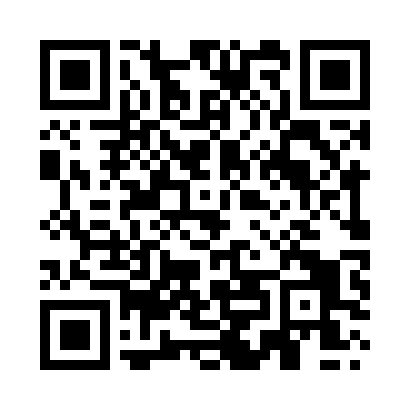 Prayer times for Overseal, Derbyshire, UKMon 1 Jul 2024 - Wed 31 Jul 2024High Latitude Method: Angle Based RulePrayer Calculation Method: Islamic Society of North AmericaAsar Calculation Method: HanafiPrayer times provided by https://www.salahtimes.comDateDayFajrSunriseDhuhrAsrMaghribIsha1Mon2:594:471:106:499:3311:222Tue2:594:481:106:499:3311:223Wed2:594:481:116:499:3211:214Thu3:004:491:116:499:3211:215Fri3:004:501:116:499:3111:216Sat3:014:511:116:489:3111:217Sun3:024:521:116:489:3011:218Mon3:024:531:116:489:2911:209Tue3:034:541:126:479:2911:2010Wed3:034:551:126:479:2811:2011Thu3:044:561:126:479:2711:1912Fri3:054:581:126:469:2611:1913Sat3:054:591:126:469:2511:1814Sun3:065:001:126:459:2411:1815Mon3:075:011:126:459:2311:1716Tue3:075:021:126:449:2211:1717Wed3:085:041:136:449:2111:1618Thu3:095:051:136:439:1911:1619Fri3:095:061:136:429:1811:1520Sat3:105:081:136:429:1711:1521Sun3:115:091:136:419:1611:1422Mon3:125:111:136:409:1411:1323Tue3:125:121:136:399:1311:1324Wed3:135:141:136:399:1111:1225Thu3:145:151:136:389:1011:1126Fri3:155:171:136:379:0811:1027Sat3:155:181:136:369:0711:1028Sun3:165:201:136:359:0511:0929Mon3:175:211:136:349:0311:0830Tue3:185:231:136:339:0211:0731Wed3:185:241:136:329:0011:06